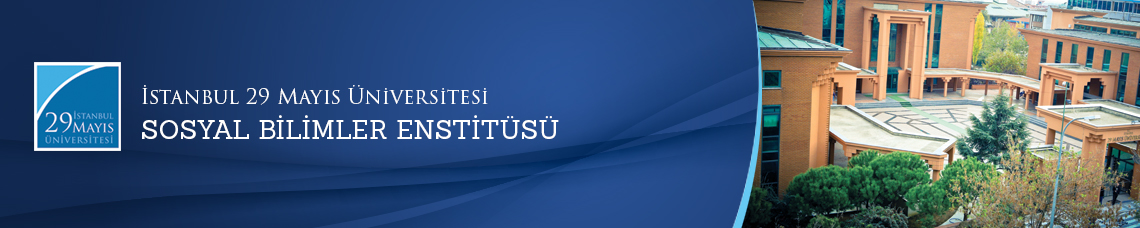                      Yüksek Lisans Tezi Savunma Toplantısı
          Öğrenci:                    Gökhan GÜNAY    Ana Bilim Dalı:  Temel İslam Bilimleri         Bilim Dalı:         İslam Hukuku    Tez Başlığı:             ‘’ Kamu Düzeni Adına Uygulanan Cezalarda Fukahanın Rolü (Mihne Dönemi)’’    Tez Jürisi:                  Prof. Dr. Ali BARDAKOĞLU (Tez Danışmanı)                Prof. Dr. İbrahim Kâfi DÖNMEZ                Prof. Dr. Mehmet ERDOĞAN    Tarih-Saat:           09.06.2016  -  11.00        Yer:                              Edebiyat Fakültesi 112 Numaralı Toplantı Salonu                                                 İstanbul 29 Mayıs Üniversitesi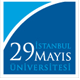 